06.05.SOWY  środaPolska to nasz domTemat dzienny – Polskie krajobrazyI Zabawa na powitanie „Wszyscy są, witam Was”  https://www.youtube.com/watch?v=h9wMpq8kqkA Zestaw ćwiczeń porannych: 1)„Koty śpią” – dzieci chodzą na czworaka (na kolanach i dłoniach) po sali, rozglądając się uważnie. Na hasło: Kotki śpią zwijają się w kłębek i leżą nieruchomo aż do momentu, gdy usłyszą: Kotki na spacer. 2) „Ruchomy dywan” – dzieci leżą na dywanie zwrócone głowami w jedną stronę, 
z rękoma blisko ciała. Na hasło: Ruchomy dywan dzieci przetaczają się w jedną stronę w taki sposób, by nie wpaść na siebie nawzajem. Kiedy doturlają się do ściany, próbują przetoczyć się w drugą stronę. 3) „Tydzień” – dzieci stoją w rozsypce, ich nogi są złączone. Zadaniem dzieci jest przeskakiwanie do przodu i do tyłu z jednoczesnym wymawianiem nazw dni tygodnia. 4) „Wahadło” – dzieci w pozycji stojącej, nogi w lekkim rozkroku, ręce na biodrach. Przenoszą ciężar ciała z jednej nogi na drugą, huśtając się jak wahadło. 5) „Głaz” – dziecko siada „po turecku”. Ręce wyprostowane w łokciach trzymają nad głową. Zadaniem dziecka jest jak najwolniejsze przeniesienie wyobrażonego ciężkiego głazu trzymanego w rękach na głowę. Kiedy to nastąpi – w podobny sposób mają unieść wyobrażony głaz aż do wyprostowania łokci. Rodzic również może się włączyć w zabawę,  przypomina, by dziecko nabierało powietrze nosem, a wypuszczało je ustami.Zabawa ruchowa przy piosence „Jesteśmy Polką i Polakiem”  https://www.youtube.com/watch?v=plug6OIrxRM&t=1s Przypomnienie o konieczności częstego mycia rąk i dezynfekcji.II„Dziwne wyrazy” – dziecko wybiera z zestawu Alfabet (klaser z literami) 10 liter, które już rozpoznaje. Następnie przelicza czy na pewno jest ich 10 i dokłada kolejne litery  o, a, i, e, u, y. Każde dziecko przykrywa litery chusteczką tak, by nie było ich widać a samogłoski 
o, a, i, e, u, y  są położone obok. Zadaniem dziecka jest wylosować spod chustki 3 litery i dobrać do nich samogłoski. Następnie dziecko układa z tych liter wyraz i próbuje go przeczytać. UWAGA! Wyraz nie musi oznaczać konkretnej rzeczy, nie musi też naprawdę występować w języku polskim.  np. ka – nu – te     do – ku – ra W zabawie chodzi o to, dziecko dobierało do spółgłosek samogłoski i tworzyło sylaby a następnie je odczytywało. Z różnych sylab będą powstawały śmieszne i nieznane wyrazy, które dziecko będzie próbowało odczytać. Gdy na początku będzie dużo trudności można zabawę ułatwić – dziecko odczytuje  ułożoną sylabę a następnie wymyśla słowo rozpoczynające się na tą sylabę. Może również podzielić to słowo na sylaby i na głoski (jeśli jest łatwe do głoskowania).„Polskie krajobrazy” – zabawa dydaktyczna.  Omawianie obrazków i głoskowanie.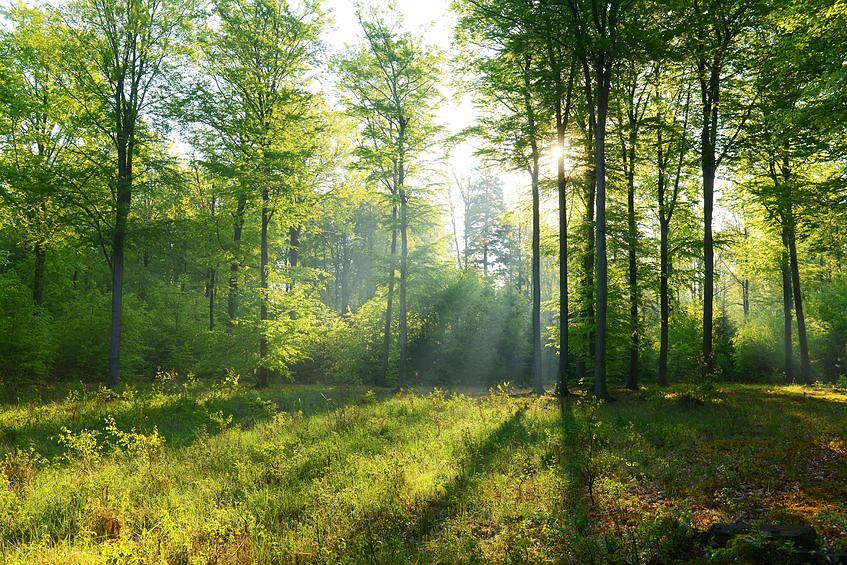         las  (3 głoski)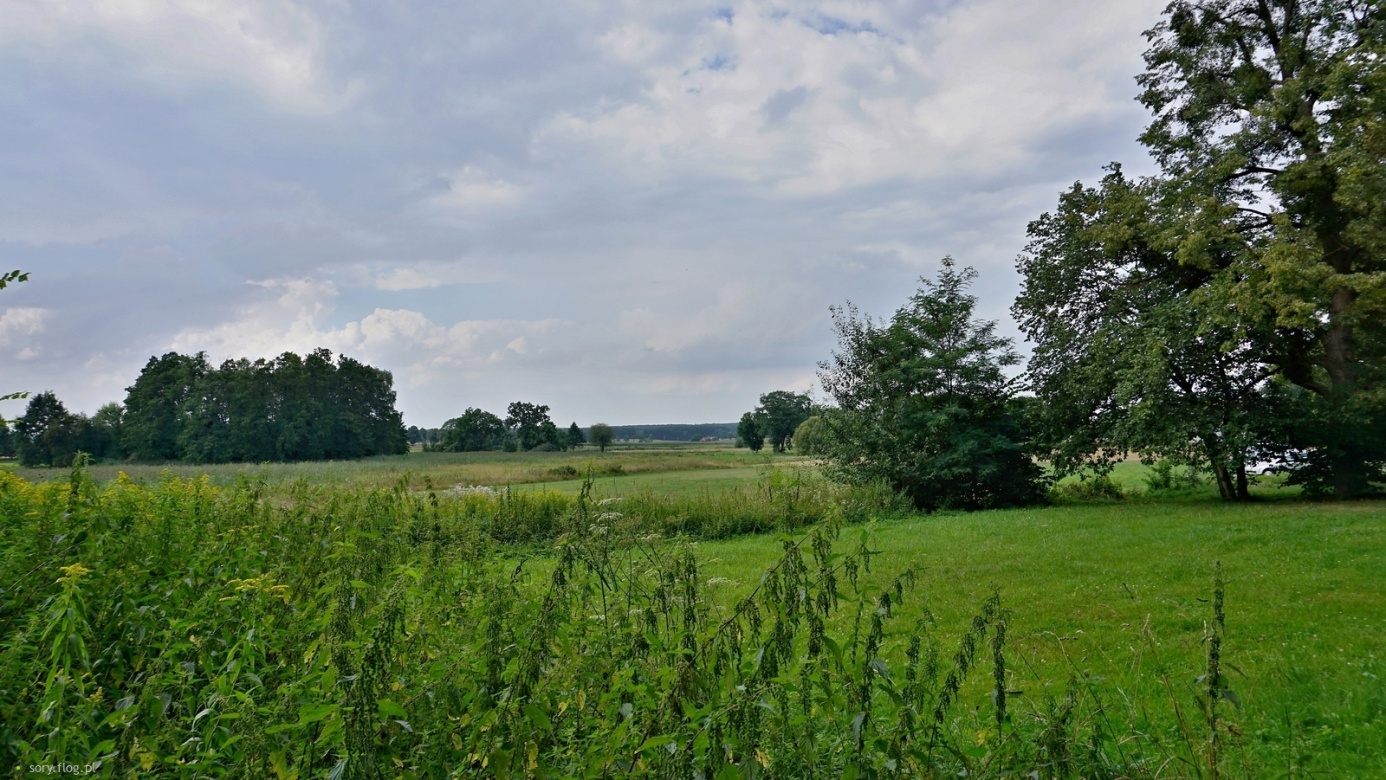      niziny (nie głoskujemy!!!)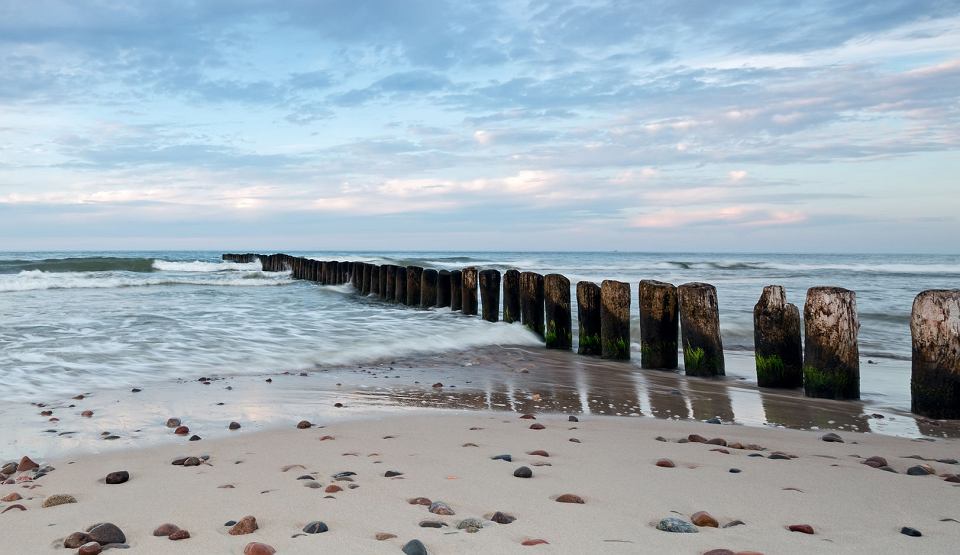     morze  (4 głoski)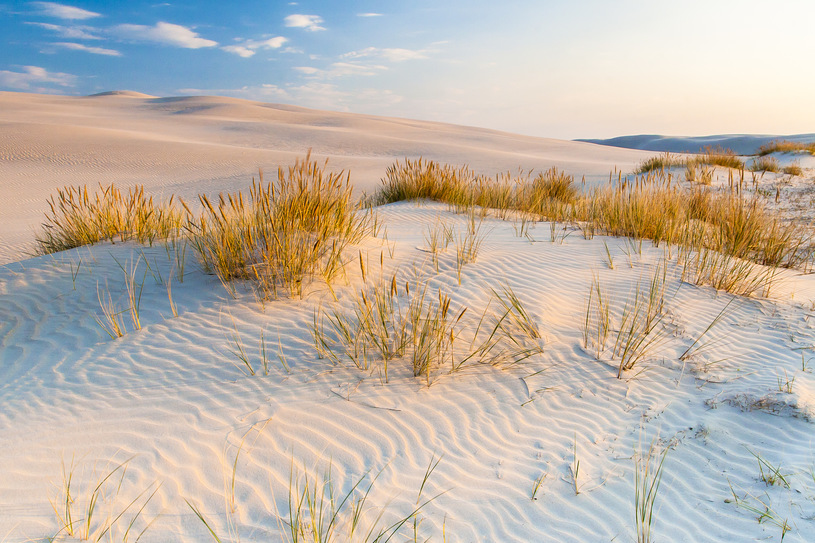    wydmy  (5 głosek) 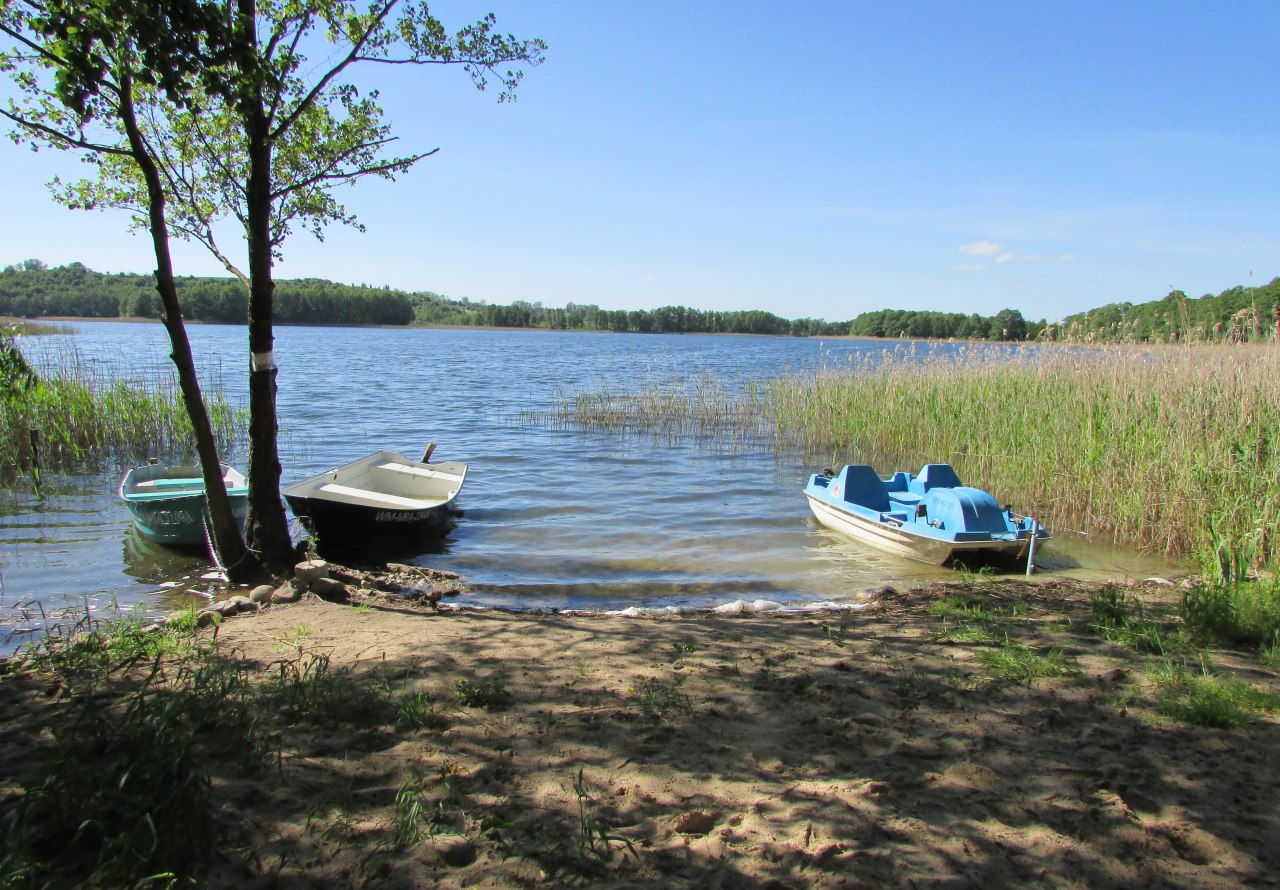                               jezioro (nie głoskujemy!!!)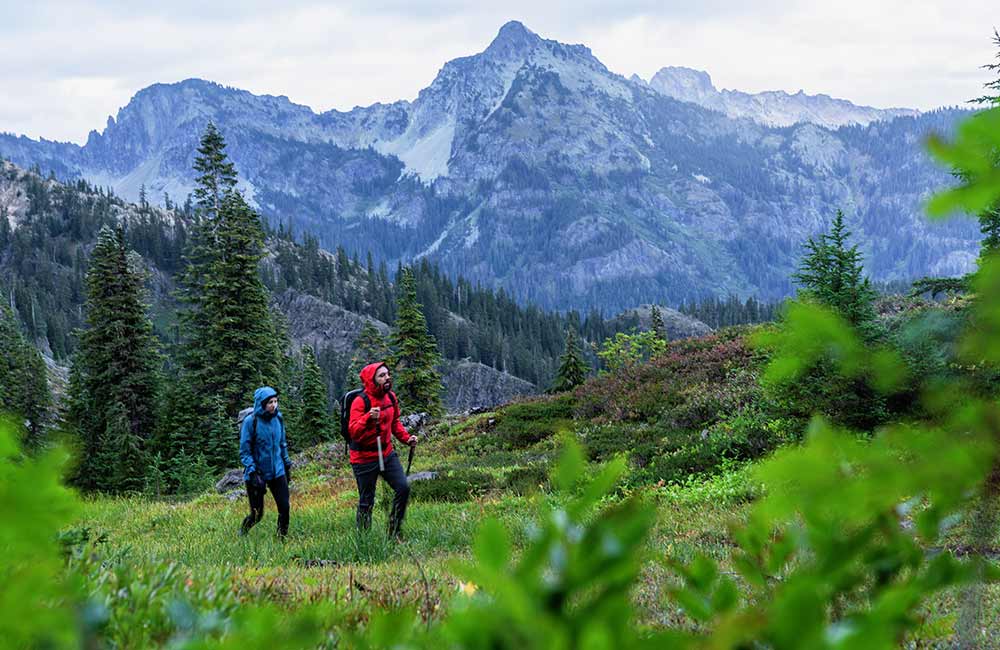       góry   (4 głoski)   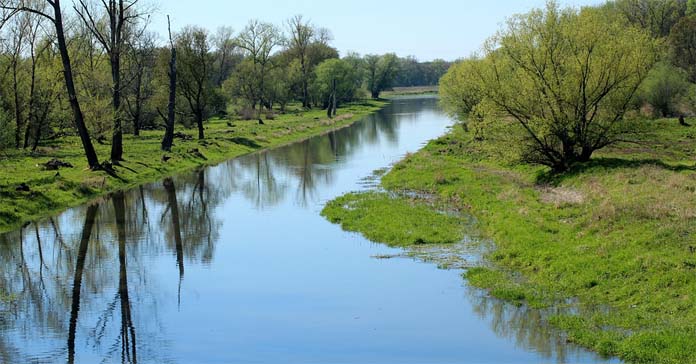                                rzeka  (4 głoski)Dzielimy każde słowo na sylaby i niektóre na głoski. w grupie liczą głoski na palcach lub w pamięci głosek w podanych słowach. Słuchanie piosenki „Piękna nasza Polska cała”  i oglądanie różnych obrazków 
z terenu Polski https://www.youtube.com/watch?v=ZjVMPHZw3Qshttps://www.youtube.com/watch?v=TQVoQ3tLDoY https://www.youtube.com/watch?v=aEj99BESKyU  „Znajdź rymy” – zabawa ruchowo-słuchowa. Rodzic wypowiada tekst rymowanki a dziecko próbuje powtarzać słowa i wyszukiwać rym pasujący do dwuwersu. Podczas wypowiadania rymowanki dzieci przeskakują obunóż w lewo stronę, następnie znowu do środka i na prawo. Proponowane rymowanki:Zosia koszyk grzybów niesie, Bo od rana była w     (lesie). Wojtek chciałby pójść do lasu, Ale nie ma na to      (czasu). Tutaj rosły dwa maślaki, Ale zjadły je       (ślimaki).Julek na łące był dzisiaj z rana, Widział tam żaby oraz    (bociana). Stasio na łące spotkał ropuchę, Co polowała właśnie na    (muchę).„Gdzie mieszka moja rodzina?” – rozmowa kierowana z dzieckiem.Rodzic zadaje pytania:- Przypomnij mi, nazwę miejscowości, w której znajduje się twoje przedszkole. - Czy to jest miasto, czy wieś? - Czy wiesz, gdzie mieszkają twoi dziadkowie? - Czy mamy rodzinę, która mieszka w górach / nad morzem / nad jeziorem? - Jak nazywają się te miejscowości? Miejscowości można pokazywać dziecku na mapie Polski.Zabawa może być również przeprowadzona z użyciem niektórych słów z języka angielskiego: matka – motherojciec – fatherbrat – brothersiostra – sister babcia – grandmotherdziadek – grandfather ciocia – auntwujek - unclew mieście – in the city, w miasteczku – in the town, na wsi – in the village, w górach – in the mountains, nad morzem – at the seaside.(gdy ktoś nie zna języka angielskiego wpisujemy całą frazę w wyszukiwarkę Google translator).„Makieta Warszawy” – przestrzenna praca plastyczna. 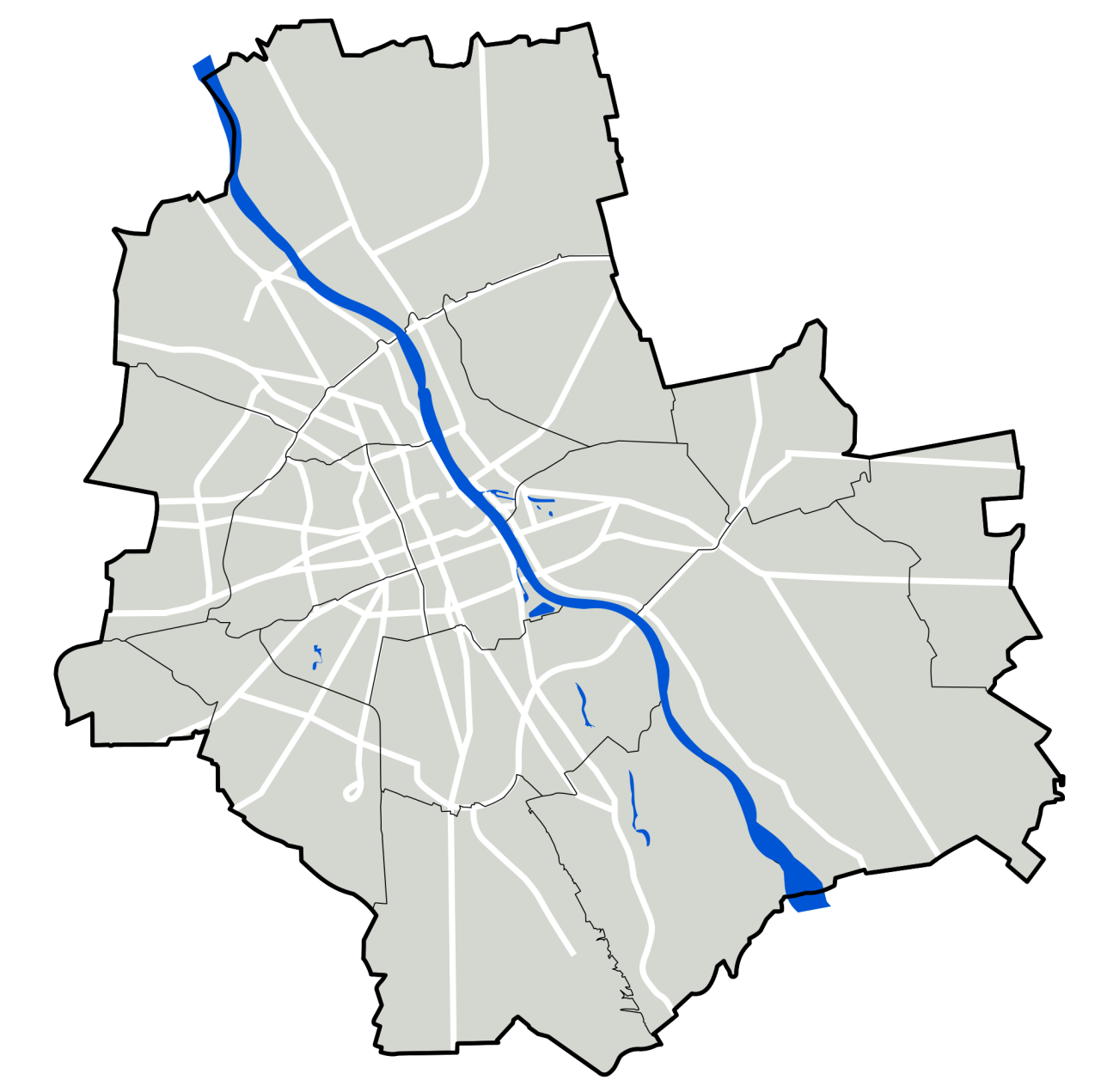 Dziecko ozdabia makietę (kontury narysowane na dużym arkuszu), tworząc Wisłę, parki, ulice. Z małych pudełek np. po lekarstwach, można zrobić wieżowce, bloki mieszkalne i domy. Na tak wykonanej makiecie ustawiają również rzeźby z plasteliny wykonane podczas zabawy „Zabytki Warszawy” w dniu wczorajszym. Rodzic może zasugerować, że większość tych zabytków znajduje się w centrum miasta, ale nie jest konieczne wierne odwzorowanie realiów. Dzieci mogą również ponaklejać obrazki budynków narysowane kredkami, pisakiem napisać nazwy np. Zamek, Rynek, Łazienki, Park, Pałac Kultury i Nauki, Belweder.Praca w ćwiczeniach cz.4, str.13a – wycinanie i naklejanie fragmentów mapy Polski, pisanie zdania po śladzie. Praca w ćwiczeniach cz.4, str.13b – umieszczanie nalepek, czytanie zdań, pisanie 
po śladzie wyrazów z poznanych liter, rozwiązywanie rebusu, zapamiętanie informacji:- Jak nazywają się największe góry w Polsce?     Tatry- Jak nazywa się polskie morze?            Bałtyk- Jak nazywa się najdłuższa i największa rzeka w Polsce?     Wisła- Jak nazywa się kraina polskich jezior?        Mazury - Jak nazywa się stolica Polski?     WarszawaIIIĆwiczenia relaksacyjna przy muzyce  https://www.youtube.com/watch?v=xARTyiOtS5E „Tańcząca syrenka” – zabawa ruchowa przy piosence „Syrenka” https://www.youtube.com/watch?v=c-id729zpjs Zabawy swobodne i konstrukcyjne, rozgrywanie prostych gier planszowych, układanie puzzli.Zadania dodatkowe dla chętnych dzieci.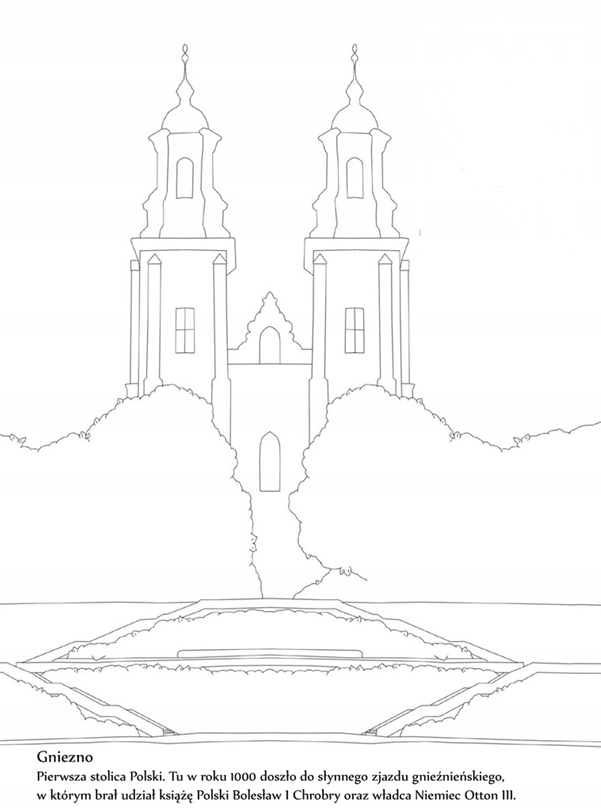 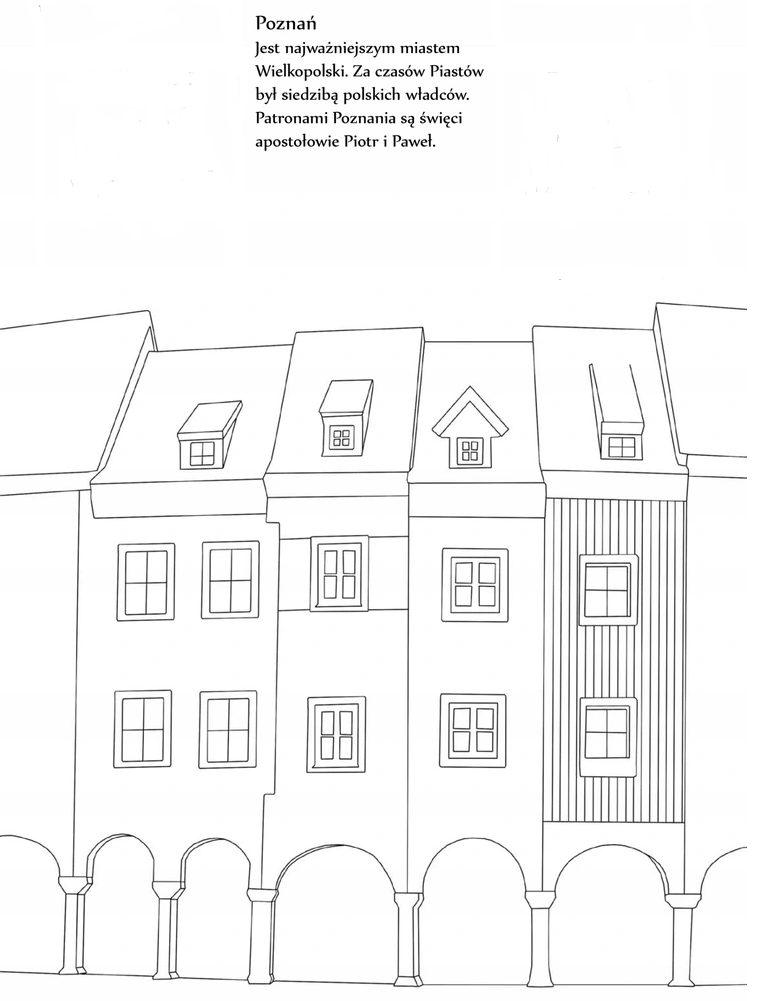 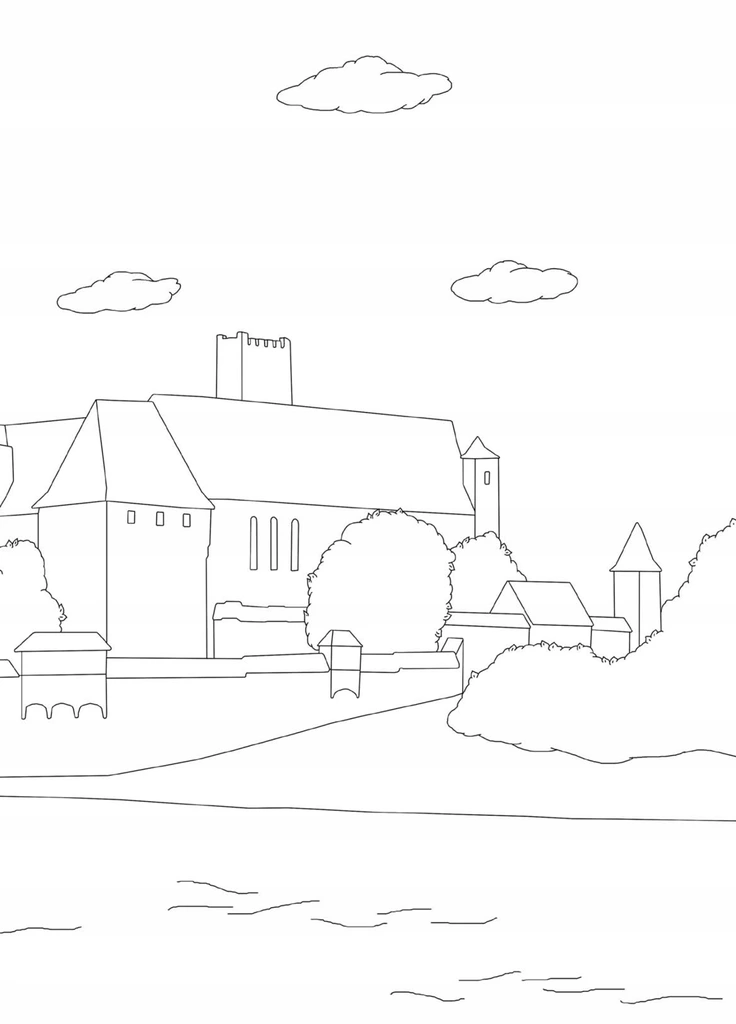 